StandortfaktorenEin Standortfaktor ist eine gute Verkehrslage. Schau dir die Luftbildaufnahme gut an und gib an, welche Verkehrswege du erkennst. Markiere sie im Bild.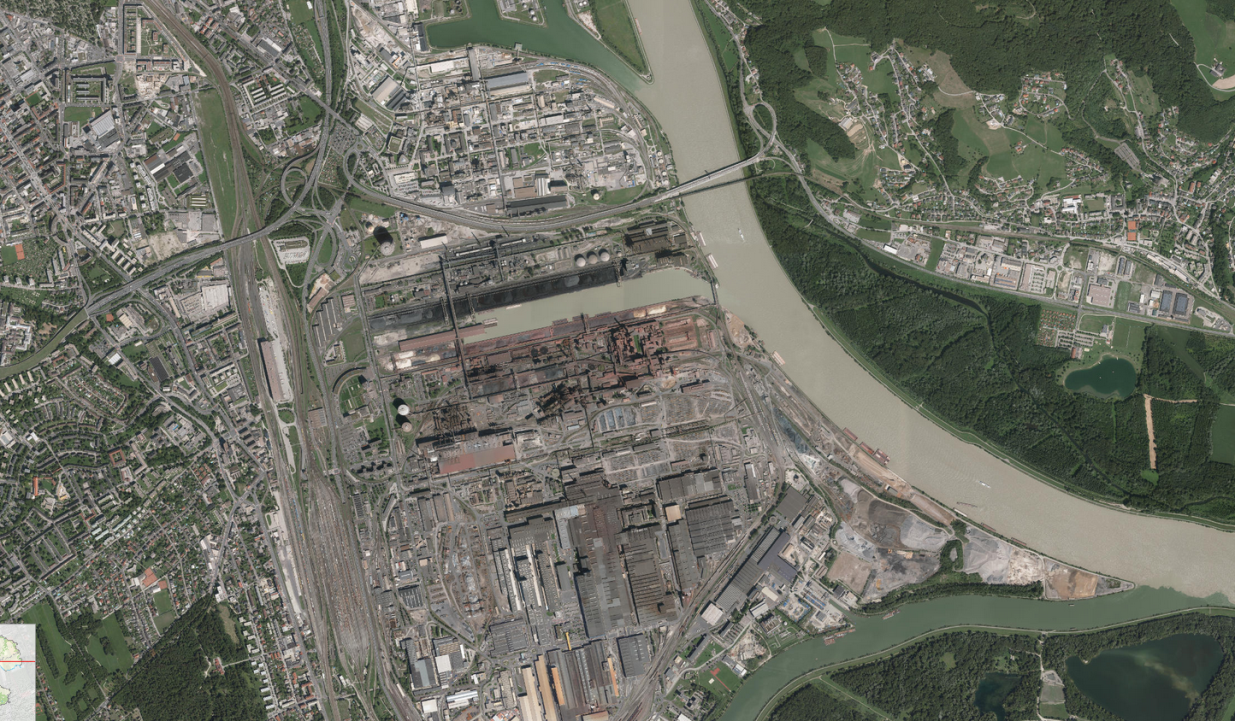 (Quelle: Land Oberpsterreich. (o. J.). Orthofot Oberösterreich. Abgerufen am 22.12.2020 von: https://www.doris.at/viewer/(S(oqwvbl4hmg1ptu2cshctcdke))/init.aspx?ks=alk&karte=adr.)
Begründe kurz, weshalb eine gute Verkehrslage wichtig für Betriebe ist?____________________________________________________________________________________________________________________________________________________________________________________________________________________________________________________________________________________________________________